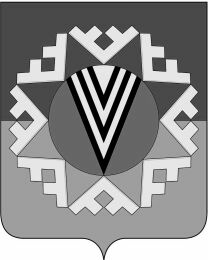 АДМИНИСТРАЦИЯГОРОДСКОГО ПОСЕЛЕНИЯ НОВОАГАНСКНижневартовского районаХанты-Мансийского автономного округа - ЮгрыПОСТАНОВЛЕНИЕот 17.12.2014                                                                                                                                   № 369п.г.т.НовоаганскВ соответствии с Федеральным законом от 06.10.2003 № 131-ФЗ "Об общих принципах организации местного самоуправления в Российской Федерации", статьями 9, 12 Федерального закона от 12.01.1996 № 8-ФЗ "О погребении и похоронном деле", Федеральным законом от 29 декабря 2006 г. N 255-ФЗ "Об обязательном социальном страховании на случай временной нетрудоспособности и в связи с материнством",постановлением Правительства Ханты-Мансийского автономного округа - Югры от 17.01.2014 № 10-п "Об индексации в 2014 году размеров социального пособия на погребение умерших и возмещения специализированной службе по вопросам похоронного дела стоимости услуг по погребению умерших", постановлением администрации городского поселения Новоаганск от 29.11.2011 № 152 "Об утверждении Положения об организации ритуальных услуг и содержания мест захоронений на территории городского поселения Новоаганск"1. Утвердить:
1.1. Стоимость услуг по погребению, предоставляемых специализированной службой по вопросам похоронного дела, супругу, близким родственникам, иным родственникам, законному представителю или иному лицу, взявшему на себя обязанность осуществить погребение умершего, согласно приложению 1.
1.2. Стоимость услуг по погребению, предоставляемых специализированной службой по вопросам похоронного дела, при погребении умерших (погибших), не имеющих супруга, близких родственников, иных родственников либо законного представителя умершего или при невозможности осуществить ими погребение, а также при отсутствии иных лиц, взявших на себя обязанность осуществить погребение, согласно приложению 2.
2.Отделу организации деятельности администрации городского поселения Новоаганск (Коренько Н.В.)    опубликовать постановление в районной газете «Новости Приобья» и разместить его на веб-сайте  городского поселения Новоаганск.3. Постановление вступает в силу после его официального опубликования.4. Контроль за исполнением настоящего постановления оставляю за собой.Глава  городского  поселения                      Е.Г.ПольПриложение №1к постановлению администрации							         городского поселения Новоаганск							         от 17.12.2014 № 369Стоимость услуг
по погребению, предоставляемых специализированной службой по вопросам похоронного дела, супругу, близким родственникам, иным родственникам, законному представителю или иному лицу, взявшему на себя обязанность осуществить погребение умершего.* НДС не облагается в соответствии со статьей 149 Налогового кодекса Российской ФедерацииПриложение №2к постановлению администрации							         городского поселения Новоаганск							         от 17.12.2014 № 369Стоимость услуг по погребению, предоставляемых специализированной службой по вопросам похоронного дела, при погребении умерших (погибших), не имеющих супруга, близких родственников, иных родственников либо законного представителя умершего или при невозможности осуществить ими погребение, а так же при отсутствии иных лиц, взявших на себя обязанностьосуществить погребение.* НДС не облагается в соответствии со статьей 149 Налогового кодекса Российской ФедерацииОб установлении стоимости услуг, предоставляемых согласно гарантированному перечню услуг по погребению в городском поселении НовоаганскN п/пНаименование услугиСтоимость, руб.*1Оформление документов, необходимых для погребения156,002Предоставление и доставка гроба и других предметов для погребения2642,003Перевозка тела умершего на кладбище681,004Погребение4024,00Итого7503,00N п/пНаименование услугиСтоимость, руб.*1Оформление документов, необходимых для погребения156,002Облачение тела294,003Предоставление гроба2356,004Перевозка тела умершего на кладбище681,005Погребение4016,00Итого7503,00